Priloga:obrazložitev predloga sklepa Vlade RS,izvleček iz zapisnika 130. seje upravnega odbora Inštituta za novejšo zgodovino z dne 23. 9. 2019dopis Inštituta za novejšo zgodovino št. 2-01/730-2019 z dne 12. 12. 2019Letno poročilo Inštituta za novejšo zgodovino za leto 2018.Obrazložitev predloga sklepa Vlade RSNa podlagi drugega odstavka 18. člena Odloka o preoblikovanju Inštituta za novejšo zgodovino v javni raziskovalni zavod (Uradni list RS, št. 39/92, 65/99, 37/03, 11/06 in 47/11)  je upravni odbor Inštituta za novejšo zgodovino na 130. seji dne 23. 9. 2019 sprejel sklep, s katerim ustanovitelju predlaga, da se presežek prihodkov nad odhodki za leto 2018 v višini 3.292,85 evrov razporedi za nakup opreme. Inštitut za novejšo zgodovino za leto 2018 izkazuje 1.453.534 evrov celotnih prihodkov, od tega 1.451.134 evrov na javni službi in 2.400 evrov iz dejavnosti prodaje blaga in storitev na trgu, 1.450.241 evrov celotnih odhodkov, od tega 1.449.155 evrov na javni službi in 1.086 evrov iz dejavnosti prodaje blaga in storitev na trgu, ter 3.293 evrov (s centi 3.292,85 evrov) presežka prihodkov nad odhodki z upoštevanjem davka od dohodka, od tega 1.978,29 evrov na javni službi in 1.314,56 evrov iz dejavnosti prodaje blaga in storitev na trgu. Po načelu denarnega toka Inštitut za novejšo zgodovino v letu 2018 izkazuje 1.498.893 evrov prihodkov, 1.404.118 evrov odhodkov ter presežek prihodkov nad odhodki v višini 94.775 evrov. S tem sklepom Vlada Republike Slovenije soglaša s predlogom upravnega odbora Inštituta za novejšo zgodovino in na podlagi 6. člena Zakona o Vladi Republike Slovenije (Uradni list RS, št. 24/05 – uradno prečiščeno besedilo, 109/08, 38/10 – ZUKN, 8/12, 21/13, 47/13 – ZDU-1G, 65/14 in 55/17) in drugega odstavka 1. člena in drugega odstavka 18. člena Odloka o preoblikovanju Inštituta za novejšo zgodovino v javni raziskovalni zavod (Uradni list RS, št. 39/92, 65/99, 37/03, 11/06 in 47/11) odloči, da se presežek prihodkov nad odhodki Inštituta za novejšo zgodovino za leto 2018 v višini 3.292,85 evrov razporedi za nakup opreme. 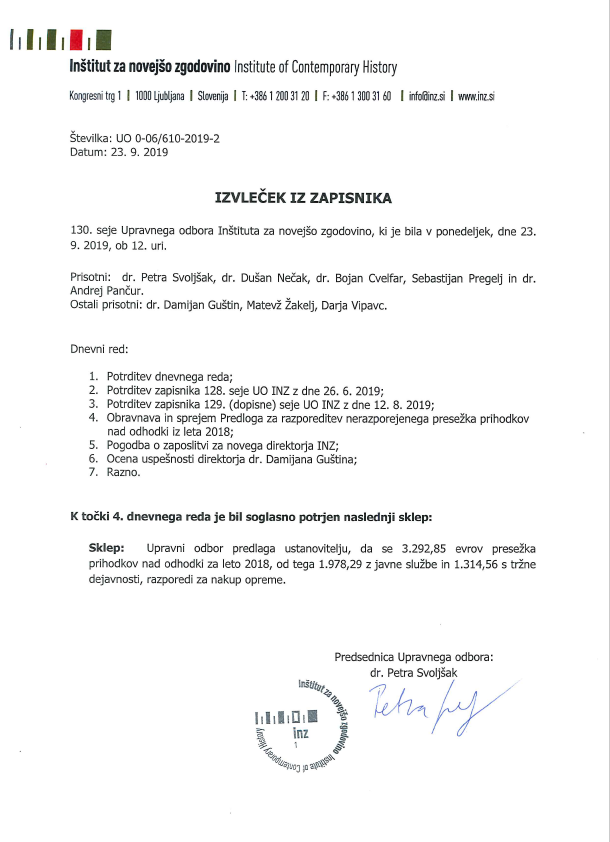 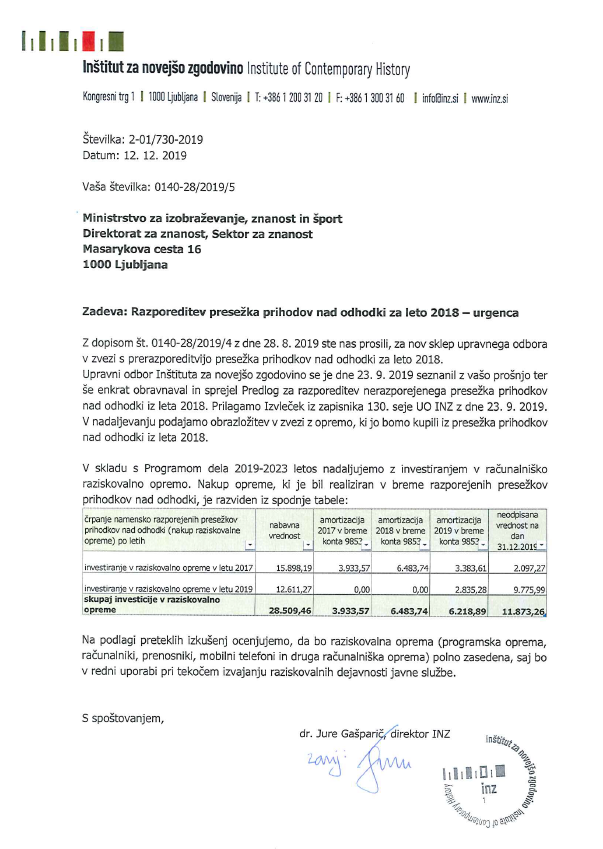 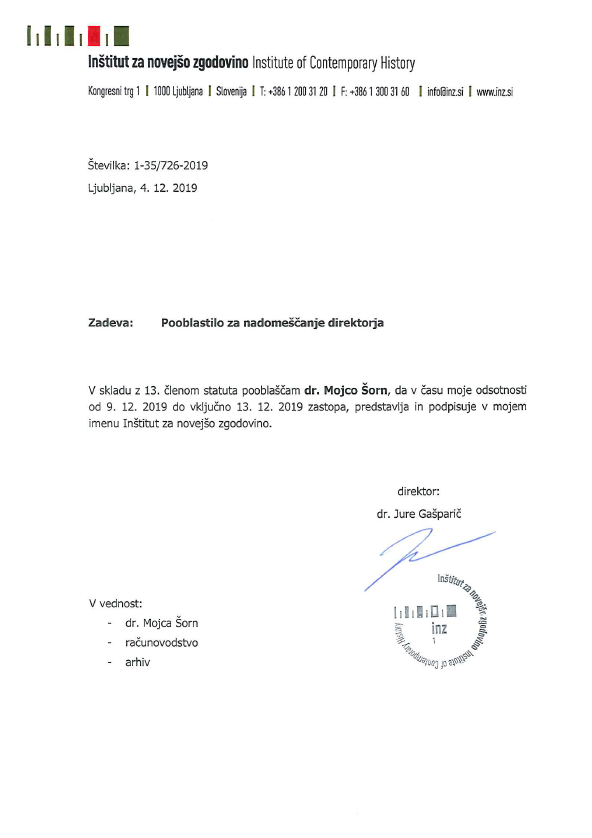 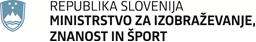 Masarykova cesta 161000 LjubljanaSlovenijae-naslov: gp.mizs@gov.si Masarykova cesta 161000 LjubljanaSlovenijae-naslov: gp.mizs@gov.si Številka: 0140-28/2019/11Številka: 0140-28/2019/11Ljubljana, 19. 12. 2019Ljubljana, 19. 12. 2019EVA /EVA /GENERALNI SEKRETARIAT VLADE REPUBLIKE SLOVENIJEGp.gs@gov.siGENERALNI SEKRETARIAT VLADE REPUBLIKE SLOVENIJEGp.gs@gov.siZADEVA: Razporeditev presežka prihodkov nad odhodki Inštituta za novejšo zgodovino za leto 2018 – predlog za obravnavoZADEVA: Razporeditev presežka prihodkov nad odhodki Inštituta za novejšo zgodovino za leto 2018 – predlog za obravnavoZADEVA: Razporeditev presežka prihodkov nad odhodki Inštituta za novejšo zgodovino za leto 2018 – predlog za obravnavoZADEVA: Razporeditev presežka prihodkov nad odhodki Inštituta za novejšo zgodovino za leto 2018 – predlog za obravnavo1. Predlog sklepov vlade:1. Predlog sklepov vlade:1. Predlog sklepov vlade:1. Predlog sklepov vlade:Na podlagi 6. člena Zakona o Vladi Republike Slovenije (Uradni list RS, št. 24/05 – uradno prečiščeno besedilo, 109/08, 38/10 – ZUKN, 8/12, 21/13, 47/13 – ZDU-1G, 65/14 in 55/17) in drugega odstavka 1. člena in drugega odstavka 18. člena Odloka o preoblikovanju Inštituta za novejšo zgodovino v javni raziskovalni zavod (Uradni list RS, št. 39/92, 65/99, 37/03, 11/06 in 47/11) je Vlada Republike Slovenije na svoji .. seji dne .... sprejelaSKLEPVlada Republike Slovenije je na predlog upravnega odbora Inštituta za novejšo zgodovino z dne 23. 9. 2019 odločila, da se presežek prihodkov nad odhodki Inštituta za novejšo zgodovino za leto 2018 v višini 3.292,85 evrov razporedi za nakup opreme. Sklep prejmejo:Ministrstvo za izobraževanje, znanosti in šport,Služba Vlade RS za zakonodajo,Ministrstvo za finance,Inštitut za novejšo zgodovinoNa podlagi 6. člena Zakona o Vladi Republike Slovenije (Uradni list RS, št. 24/05 – uradno prečiščeno besedilo, 109/08, 38/10 – ZUKN, 8/12, 21/13, 47/13 – ZDU-1G, 65/14 in 55/17) in drugega odstavka 1. člena in drugega odstavka 18. člena Odloka o preoblikovanju Inštituta za novejšo zgodovino v javni raziskovalni zavod (Uradni list RS, št. 39/92, 65/99, 37/03, 11/06 in 47/11) je Vlada Republike Slovenije na svoji .. seji dne .... sprejelaSKLEPVlada Republike Slovenije je na predlog upravnega odbora Inštituta za novejšo zgodovino z dne 23. 9. 2019 odločila, da se presežek prihodkov nad odhodki Inštituta za novejšo zgodovino za leto 2018 v višini 3.292,85 evrov razporedi za nakup opreme. Sklep prejmejo:Ministrstvo za izobraževanje, znanosti in šport,Služba Vlade RS za zakonodajo,Ministrstvo za finance,Inštitut za novejšo zgodovinoNa podlagi 6. člena Zakona o Vladi Republike Slovenije (Uradni list RS, št. 24/05 – uradno prečiščeno besedilo, 109/08, 38/10 – ZUKN, 8/12, 21/13, 47/13 – ZDU-1G, 65/14 in 55/17) in drugega odstavka 1. člena in drugega odstavka 18. člena Odloka o preoblikovanju Inštituta za novejšo zgodovino v javni raziskovalni zavod (Uradni list RS, št. 39/92, 65/99, 37/03, 11/06 in 47/11) je Vlada Republike Slovenije na svoji .. seji dne .... sprejelaSKLEPVlada Republike Slovenije je na predlog upravnega odbora Inštituta za novejšo zgodovino z dne 23. 9. 2019 odločila, da se presežek prihodkov nad odhodki Inštituta za novejšo zgodovino za leto 2018 v višini 3.292,85 evrov razporedi za nakup opreme. Sklep prejmejo:Ministrstvo za izobraževanje, znanosti in šport,Služba Vlade RS za zakonodajo,Ministrstvo za finance,Inštitut za novejšo zgodovinoNa podlagi 6. člena Zakona o Vladi Republike Slovenije (Uradni list RS, št. 24/05 – uradno prečiščeno besedilo, 109/08, 38/10 – ZUKN, 8/12, 21/13, 47/13 – ZDU-1G, 65/14 in 55/17) in drugega odstavka 1. člena in drugega odstavka 18. člena Odloka o preoblikovanju Inštituta za novejšo zgodovino v javni raziskovalni zavod (Uradni list RS, št. 39/92, 65/99, 37/03, 11/06 in 47/11) je Vlada Republike Slovenije na svoji .. seji dne .... sprejelaSKLEPVlada Republike Slovenije je na predlog upravnega odbora Inštituta za novejšo zgodovino z dne 23. 9. 2019 odločila, da se presežek prihodkov nad odhodki Inštituta za novejšo zgodovino za leto 2018 v višini 3.292,85 evrov razporedi za nakup opreme. Sklep prejmejo:Ministrstvo za izobraževanje, znanosti in šport,Služba Vlade RS za zakonodajo,Ministrstvo za finance,Inštitut za novejšo zgodovino2. Predlog za obravnavo predloga zakona po nujnem ali skrajšanem postopku v državnem zboru z obrazložitvijo razlogov:2. Predlog za obravnavo predloga zakona po nujnem ali skrajšanem postopku v državnem zboru z obrazložitvijo razlogov:2. Predlog za obravnavo predloga zakona po nujnem ali skrajšanem postopku v državnem zboru z obrazložitvijo razlogov:2. Predlog za obravnavo predloga zakona po nujnem ali skrajšanem postopku v državnem zboru z obrazložitvijo razlogov:////3.a Osebe, odgovorne za strokovno pripravo in usklajenost gradiva:3.a Osebe, odgovorne za strokovno pripravo in usklajenost gradiva:3.a Osebe, odgovorne za strokovno pripravo in usklajenost gradiva:3.a Osebe, odgovorne za strokovno pripravo in usklajenost gradiva:Dr. Tomaž Boh, generalni direktor Direktorata za znanost,Dr. Meta Dobnikar, vodja Sektorja za znanost,Eva Marjetič, sekretarka, Sektor za znanostDr. Tomaž Boh, generalni direktor Direktorata za znanost,Dr. Meta Dobnikar, vodja Sektorja za znanost,Eva Marjetič, sekretarka, Sektor za znanostDr. Tomaž Boh, generalni direktor Direktorata za znanost,Dr. Meta Dobnikar, vodja Sektorja za znanost,Eva Marjetič, sekretarka, Sektor za znanostDr. Tomaž Boh, generalni direktor Direktorata za znanost,Dr. Meta Dobnikar, vodja Sektorja za znanost,Eva Marjetič, sekretarka, Sektor za znanost3.b Zunanji strokovnjaki, ki so sodelovali pri pripravi dela ali celotnega gradiva:3.b Zunanji strokovnjaki, ki so sodelovali pri pripravi dela ali celotnega gradiva:3.b Zunanji strokovnjaki, ki so sodelovali pri pripravi dela ali celotnega gradiva:3.b Zunanji strokovnjaki, ki so sodelovali pri pripravi dela ali celotnega gradiva:////4. Predstavniki vlade, ki bodo sodelovali pri delu državnega zbora:4. Predstavniki vlade, ki bodo sodelovali pri delu državnega zbora:4. Predstavniki vlade, ki bodo sodelovali pri delu državnega zbora:4. Predstavniki vlade, ki bodo sodelovali pri delu državnega zbora:////5. Kratek povzetek gradiva:5. Kratek povzetek gradiva:5. Kratek povzetek gradiva:5. Kratek povzetek gradiva:6. Presoja posledic za:6. Presoja posledic za:6. Presoja posledic za:6. Presoja posledic za:a)javnofinančna sredstva nad 40.000 EUR v tekočem in naslednjih treh letihjavnofinančna sredstva nad 40.000 EUR v tekočem in naslednjih treh letihNEb)usklajenost slovenskega pravnega reda s pravnim redom Evropske unijeusklajenost slovenskega pravnega reda s pravnim redom Evropske unijeNEc)administrativne poslediceadministrativne poslediceNEč)gospodarstvo, zlasti mala in srednja podjetja ter konkurenčnost podjetijgospodarstvo, zlasti mala in srednja podjetja ter konkurenčnost podjetijNEd)okolje, vključno s prostorskimi in varstvenimi vidikiokolje, vključno s prostorskimi in varstvenimi vidikiNEe)socialno področjesocialno področjeNEf)dokumente razvojnega načrtovanja:nacionalne dokumente razvojnega načrtovanjarazvojne politike na ravni programov po strukturi razvojne klasifikacije programskega proračunarazvojne dokumente Evropske unije in mednarodnih organizacijdokumente razvojnega načrtovanja:nacionalne dokumente razvojnega načrtovanjarazvojne politike na ravni programov po strukturi razvojne klasifikacije programskega proračunarazvojne dokumente Evropske unije in mednarodnih organizacijNE7.a Predstavitev ocene finančnih posledic nad 40.000 EUR:(Samo če izberete DA pod točko 6.a.)7.a Predstavitev ocene finančnih posledic nad 40.000 EUR:(Samo če izberete DA pod točko 6.a.)7.a Predstavitev ocene finančnih posledic nad 40.000 EUR:(Samo če izberete DA pod točko 6.a.)7.a Predstavitev ocene finančnih posledic nad 40.000 EUR:(Samo če izberete DA pod točko 6.a.)I. Ocena finančnih posledic, ki niso načrtovane v sprejetem proračunuI. Ocena finančnih posledic, ki niso načrtovane v sprejetem proračunuI. Ocena finančnih posledic, ki niso načrtovane v sprejetem proračunuI. Ocena finančnih posledic, ki niso načrtovane v sprejetem proračunuI. Ocena finančnih posledic, ki niso načrtovane v sprejetem proračunuI. Ocena finančnih posledic, ki niso načrtovane v sprejetem proračunuI. Ocena finančnih posledic, ki niso načrtovane v sprejetem proračunuI. Ocena finančnih posledic, ki niso načrtovane v sprejetem proračunuI. Ocena finančnih posledic, ki niso načrtovane v sprejetem proračunuTekoče leto (t)Tekoče leto (t)t + 1t + 2t + 2t + 2t + 3Predvideno povečanje (+) ali zmanjšanje (–) prihodkov državnega proračuna Predvideno povečanje (+) ali zmanjšanje (–) prihodkov državnega proračuna Predvideno povečanje (+) ali zmanjšanje (–) prihodkov občinskih proračunov Predvideno povečanje (+) ali zmanjšanje (–) prihodkov občinskih proračunov Predvideno povečanje (+) ali zmanjšanje (–) odhodkov državnega proračuna Predvideno povečanje (+) ali zmanjšanje (–) odhodkov državnega proračuna Predvideno povečanje (+) ali zmanjšanje (–) odhodkov občinskih proračunovPredvideno povečanje (+) ali zmanjšanje (–) odhodkov občinskih proračunovPredvideno povečanje (+) ali zmanjšanje (–) obveznosti za druga javnofinančna sredstvaPredvideno povečanje (+) ali zmanjšanje (–) obveznosti za druga javnofinančna sredstvaII. Finančne posledice za državni proračunII. Finančne posledice za državni proračunII. Finančne posledice za državni proračunII. Finančne posledice za državni proračunII. Finančne posledice za državni proračunII. Finančne posledice za državni proračunII. Finančne posledice za državni proračunII. Finančne posledice za državni proračunII. Finančne posledice za državni proračunII.a Pravice porabe za izvedbo predlaganih rešitev so zagotovljene:II.a Pravice porabe za izvedbo predlaganih rešitev so zagotovljene:II.a Pravice porabe za izvedbo predlaganih rešitev so zagotovljene:II.a Pravice porabe za izvedbo predlaganih rešitev so zagotovljene:II.a Pravice porabe za izvedbo predlaganih rešitev so zagotovljene:II.a Pravice porabe za izvedbo predlaganih rešitev so zagotovljene:II.a Pravice porabe za izvedbo predlaganih rešitev so zagotovljene:II.a Pravice porabe za izvedbo predlaganih rešitev so zagotovljene:II.a Pravice porabe za izvedbo predlaganih rešitev so zagotovljene:Ime proračunskega uporabnika Šifra in naziv ukrepa, projektaŠifra in naziv ukrepa, projektaŠifra in naziv proračunske postavkeŠifra in naziv proračunske postavkeZnesek za tekoče leto (t)Znesek za tekoče leto (t)Znesek za tekoče leto (t)Znesek za t + 1SKUPAJSKUPAJSKUPAJSKUPAJSKUPAJII.b Manjkajoče pravice porabe bodo zagotovljene s prerazporeditvijo:II.b Manjkajoče pravice porabe bodo zagotovljene s prerazporeditvijo:II.b Manjkajoče pravice porabe bodo zagotovljene s prerazporeditvijo:II.b Manjkajoče pravice porabe bodo zagotovljene s prerazporeditvijo:II.b Manjkajoče pravice porabe bodo zagotovljene s prerazporeditvijo:II.b Manjkajoče pravice porabe bodo zagotovljene s prerazporeditvijo:II.b Manjkajoče pravice porabe bodo zagotovljene s prerazporeditvijo:II.b Manjkajoče pravice porabe bodo zagotovljene s prerazporeditvijo:II.b Manjkajoče pravice porabe bodo zagotovljene s prerazporeditvijo:Ime proračunskega uporabnika Šifra in naziv ukrepa, projektaŠifra in naziv ukrepa, projektaŠifra in naziv proračunske postavke Šifra in naziv proračunske postavke Znesek za tekoče leto (t)Znesek za tekoče leto (t)Znesek za tekoče leto (t)Znesek za t + 1 SKUPAJSKUPAJSKUPAJSKUPAJSKUPAJII.c Načrtovana nadomestitev zmanjšanih prihodkov in povečanih odhodkov proračuna:II.c Načrtovana nadomestitev zmanjšanih prihodkov in povečanih odhodkov proračuna:II.c Načrtovana nadomestitev zmanjšanih prihodkov in povečanih odhodkov proračuna:II.c Načrtovana nadomestitev zmanjšanih prihodkov in povečanih odhodkov proračuna:II.c Načrtovana nadomestitev zmanjšanih prihodkov in povečanih odhodkov proračuna:II.c Načrtovana nadomestitev zmanjšanih prihodkov in povečanih odhodkov proračuna:II.c Načrtovana nadomestitev zmanjšanih prihodkov in povečanih odhodkov proračuna:II.c Načrtovana nadomestitev zmanjšanih prihodkov in povečanih odhodkov proračuna:II.c Načrtovana nadomestitev zmanjšanih prihodkov in povečanih odhodkov proračuna:Novi prihodkiNovi prihodkiNovi prihodkiZnesek za tekoče leto (t)Znesek za tekoče leto (t)Znesek za tekoče leto (t)Znesek za t + 1Znesek za t + 1Znesek za t + 1SKUPAJSKUPAJSKUPAJ7.b Predstavitev ocene finančnih posledic pod 40.000 EUR:Gradivo nima finančnih posledic za proračun RS.7.b Predstavitev ocene finančnih posledic pod 40.000 EUR:Gradivo nima finančnih posledic za proračun RS.7.b Predstavitev ocene finančnih posledic pod 40.000 EUR:Gradivo nima finančnih posledic za proračun RS.7.b Predstavitev ocene finančnih posledic pod 40.000 EUR:Gradivo nima finančnih posledic za proračun RS.7.b Predstavitev ocene finančnih posledic pod 40.000 EUR:Gradivo nima finančnih posledic za proračun RS.7.b Predstavitev ocene finančnih posledic pod 40.000 EUR:Gradivo nima finančnih posledic za proračun RS.7.b Predstavitev ocene finančnih posledic pod 40.000 EUR:Gradivo nima finančnih posledic za proračun RS.7.b Predstavitev ocene finančnih posledic pod 40.000 EUR:Gradivo nima finančnih posledic za proračun RS.7.b Predstavitev ocene finančnih posledic pod 40.000 EUR:Gradivo nima finančnih posledic za proračun RS.8. Predstavitev sodelovanja z združenji občin:8. Predstavitev sodelovanja z združenji občin:8. Predstavitev sodelovanja z združenji občin:8. Predstavitev sodelovanja z združenji občin:8. Predstavitev sodelovanja z združenji občin:8. Predstavitev sodelovanja z združenji občin:8. Predstavitev sodelovanja z združenji občin:8. Predstavitev sodelovanja z združenji občin:8. Predstavitev sodelovanja z združenji občin:Vsebina predloženega gradiva (predpisa) vpliva na:pristojnosti občin,delovanje občin,financiranje občin.Vsebina predloženega gradiva (predpisa) vpliva na:pristojnosti občin,delovanje občin,financiranje občin.Vsebina predloženega gradiva (predpisa) vpliva na:pristojnosti občin,delovanje občin,financiranje občin.Vsebina predloženega gradiva (predpisa) vpliva na:pristojnosti občin,delovanje občin,financiranje občin.Vsebina predloženega gradiva (predpisa) vpliva na:pristojnosti občin,delovanje občin,financiranje občin.Vsebina predloženega gradiva (predpisa) vpliva na:pristojnosti občin,delovanje občin,financiranje občin.Vsebina predloženega gradiva (predpisa) vpliva na:pristojnosti občin,delovanje občin,financiranje občin.NENEGradivo (predpis) je bilo poslano v mnenje: Skupnosti občin Slovenije SOS: NEZdruženju občin Slovenije ZOS: NEZdruženju mestnih občin Slovenije ZMOS: NEGradivo (predpis) je bilo poslano v mnenje: Skupnosti občin Slovenije SOS: NEZdruženju občin Slovenije ZOS: NEZdruženju mestnih občin Slovenije ZMOS: NEGradivo (predpis) je bilo poslano v mnenje: Skupnosti občin Slovenije SOS: NEZdruženju občin Slovenije ZOS: NEZdruženju mestnih občin Slovenije ZMOS: NEGradivo (predpis) je bilo poslano v mnenje: Skupnosti občin Slovenije SOS: NEZdruženju občin Slovenije ZOS: NEZdruženju mestnih občin Slovenije ZMOS: NEGradivo (predpis) je bilo poslano v mnenje: Skupnosti občin Slovenije SOS: NEZdruženju občin Slovenije ZOS: NEZdruženju mestnih občin Slovenije ZMOS: NEGradivo (predpis) je bilo poslano v mnenje: Skupnosti občin Slovenije SOS: NEZdruženju občin Slovenije ZOS: NEZdruženju mestnih občin Slovenije ZMOS: NEGradivo (predpis) je bilo poslano v mnenje: Skupnosti občin Slovenije SOS: NEZdruženju občin Slovenije ZOS: NEZdruženju mestnih občin Slovenije ZMOS: NEGradivo (predpis) je bilo poslano v mnenje: Skupnosti občin Slovenije SOS: NEZdruženju občin Slovenije ZOS: NEZdruženju mestnih občin Slovenije ZMOS: NEGradivo (predpis) je bilo poslano v mnenje: Skupnosti občin Slovenije SOS: NEZdruženju občin Slovenije ZOS: NEZdruženju mestnih občin Slovenije ZMOS: NE9. Predstavitev sodelovanja javnosti:9. Predstavitev sodelovanja javnosti:9. Predstavitev sodelovanja javnosti:9. Predstavitev sodelovanja javnosti:9. Predstavitev sodelovanja javnosti:9. Predstavitev sodelovanja javnosti:9. Predstavitev sodelovanja javnosti:9. Predstavitev sodelovanja javnosti:9. Predstavitev sodelovanja javnosti:Gradivo je bilo predhodno objavljeno na spletni strani predlagatelja:Gradivo je bilo predhodno objavljeno na spletni strani predlagatelja:Gradivo je bilo predhodno objavljeno na spletni strani predlagatelja:Gradivo je bilo predhodno objavljeno na spletni strani predlagatelja:Gradivo je bilo predhodno objavljeno na spletni strani predlagatelja:Gradivo je bilo predhodno objavljeno na spletni strani predlagatelja:Gradivo je bilo predhodno objavljeno na spletni strani predlagatelja:NENEPoslovnik Vlade RS predhodne objave tovrstnega vladnega gradiva ne predvideva.Poslovnik Vlade RS predhodne objave tovrstnega vladnega gradiva ne predvideva.Poslovnik Vlade RS predhodne objave tovrstnega vladnega gradiva ne predvideva.Poslovnik Vlade RS predhodne objave tovrstnega vladnega gradiva ne predvideva.Poslovnik Vlade RS predhodne objave tovrstnega vladnega gradiva ne predvideva.Poslovnik Vlade RS predhodne objave tovrstnega vladnega gradiva ne predvideva.Poslovnik Vlade RS predhodne objave tovrstnega vladnega gradiva ne predvideva.Poslovnik Vlade RS predhodne objave tovrstnega vladnega gradiva ne predvideva.Poslovnik Vlade RS predhodne objave tovrstnega vladnega gradiva ne predvideva.10. Pri pripravi gradiva so bile upoštevane zahteve iz Resolucije o normativni dejavnosti:10. Pri pripravi gradiva so bile upoštevane zahteve iz Resolucije o normativni dejavnosti:10. Pri pripravi gradiva so bile upoštevane zahteve iz Resolucije o normativni dejavnosti:10. Pri pripravi gradiva so bile upoštevane zahteve iz Resolucije o normativni dejavnosti:10. Pri pripravi gradiva so bile upoštevane zahteve iz Resolucije o normativni dejavnosti:10. Pri pripravi gradiva so bile upoštevane zahteve iz Resolucije o normativni dejavnosti:10. Pri pripravi gradiva so bile upoštevane zahteve iz Resolucije o normativni dejavnosti:DADA11. Gradivo je uvrščeno v delovni program vlade:11. Gradivo je uvrščeno v delovni program vlade:11. Gradivo je uvrščeno v delovni program vlade:11. Gradivo je uvrščeno v delovni program vlade:11. Gradivo je uvrščeno v delovni program vlade:11. Gradivo je uvrščeno v delovni program vlade:11. Gradivo je uvrščeno v delovni program vlade:NENE                                                 Dr. Jernej Pikalo                                                 MINISTER                                                 Dr. Jernej Pikalo                                                 MINISTER                                                 Dr. Jernej Pikalo                                                 MINISTER                                                 Dr. Jernej Pikalo                                                 MINISTER                                                 Dr. Jernej Pikalo                                                 MINISTER                                                 Dr. Jernej Pikalo                                                 MINISTER                                                 Dr. Jernej Pikalo                                                 MINISTER                                                 Dr. Jernej Pikalo                                                 MINISTER                                                 Dr. Jernej Pikalo                                                 MINISTER